FICHA DE ACOMPANHAMENTO DA DOCUMENTAÇÃO PARA HABILITAÇÃO CADASTRO DE PALESTRANTES E INSTRUTORES (PESSOA JURÍDICA)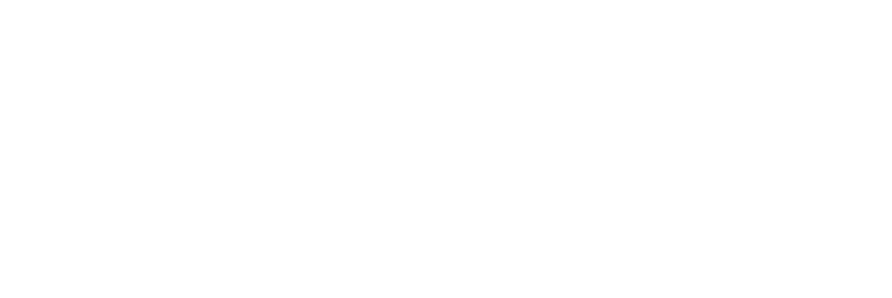 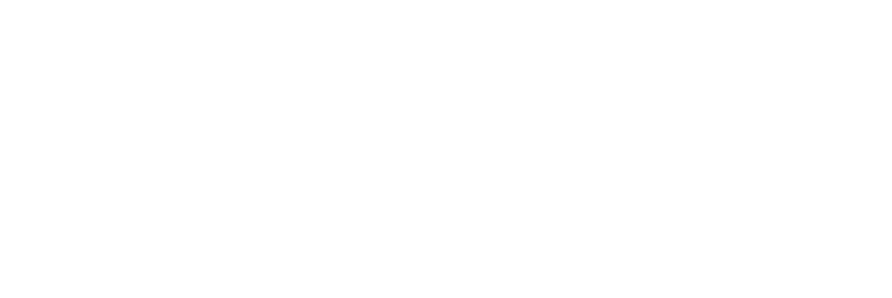 Data:	I	I 	AssinaturaDADOS DA EMPRESADADOS DA EMPRESANome Empresarial:Nome Empresarial:Endereço:Endereço:Bairro:CEP:Cidade/UF:Cidade/UF:Responsável:Responsável:Fone Comercial:Celular:E-mail:E-mail:Site:CNPJ:ÁREAS DE INTERESSEÁREAS DE INTERESSE(	) Atuarial(	) Auditoria Independente(	) Auditoria Interna(	) Comércio Exterior(	) Comunicação Verbal e Escrita(	) Normas Internacionais de Contabilidade (IFRS)(	) Normas Brasileiras de Contabilidade(	)  Instituições Financeiras(	)   Contabilidade de Custos(	)  Contabilidade Hospitalar(	) Contabilidade Agropecuária(	)  Contabilidade Aplicada ao Setor Público(	) Contabilidade do Terceiro Setor(	) Atuarial(	) Auditoria Independente(	) Auditoria Interna(	) Comércio Exterior(	) Comunicação Verbal e Escrita(	) Normas Internacionais de Contabilidade (IFRS)(	) Normas Brasileiras de Contabilidade(	)  Instituições Financeiras(	)   Contabilidade de Custos(	)  Contabilidade Hospitalar(	) Contabilidade Agropecuária(	)  Contabilidade Aplicada ao Setor Público(	) Contabilidade do Terceiro Setor14.(15.(16.(17.(18.(19.(20.(21.(22.(23.(24.(25.(26.(27.(28.(29.(30.(31.(32.(